General Aviation Joint Steering CommitteeLoss of Control Working GroupOutreach Guidance DocumentMountain Flying2018/2-26-31 (E) PPThis outreach guidance is provided to all FAA and aviation industry groups that are participating in outreach efforts sponsored by the General Aviation Joint Steering Committee (GAJSC).  It is important that all outreach on a given topic is coordinated and is free of conflicts.  Therefore, all outreach products should be in alignment with the outline and concepts listed below for this topic.Outreach Month:  February 2019Topic: Mountain Flying (SE 34 Output) The FAA and industry will conduct a public education campaign emphasizing the need for training and currency when flying in mountainous areas.  Background:  Flying in mountainous areas is challenging, not only because operational altitudes and winds are higher, but also because weather reporting and off airport landing opportunities are fewer than in other flight environments.  Thus, while there are fewer accidents in mountainous areas than in the flat lands, mountain flying accidents are more likely to result in fatalities.Obviously experience in the mountain environment and knowledge of best mountain flying practices improves flight safety.  Environment- specific training and recent experience are essential to success.Teaching Points:Mountain flying training from qualified, experienced instructors is essential before attempting flight in mountain environments.Training in one mountain environment does not guarantee success in a different environment.  Pilots are well advised to seek training and advice from local mountain flying experts.Weather conditions can change rapidly in the mountains and escape opportunities are not as plentiful as they are in the flat lands. The Mountain Flying Power Point – provided by the Colorado Pilots’ Association – acquaints pilots with the challenges of mountain flying and offers suggestions for training and additional information.  It in no way prepares inexperienced pilots for flying in mountainous environments.References:Mountain Flying Power PointAvailable on the National FAASTeam Share Point site under Approved Presentations.Pilot’s Handbook of Aeronautical Knowledge (FAA-H-8083-25A) – Chapter 10 - Aircraft Performance.http://www.faa.gov/regulations_policies/handbooks_manuals/aviation/phak/ Aeronautical Information Manual Chapter 7- Safety of Flight, Section 5 – Potential Flight Hazards, 7-5-6 - Mountain Flyinghttp://www.faa.gov/air_traffic/publications/ IMPORTANT – Once you have completed outreach on this topic, please help us track the outreach you have done by entering a PTRS record.  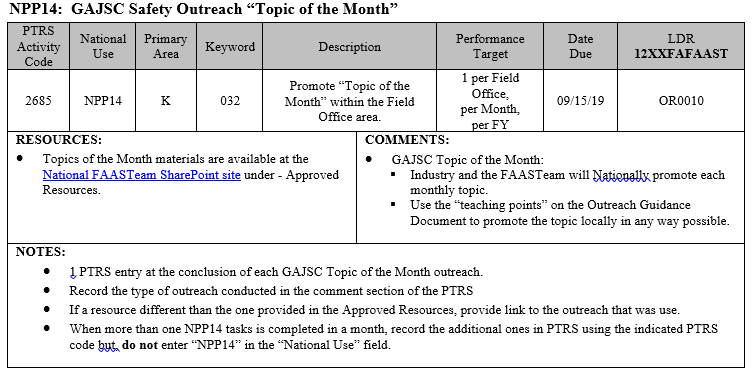 